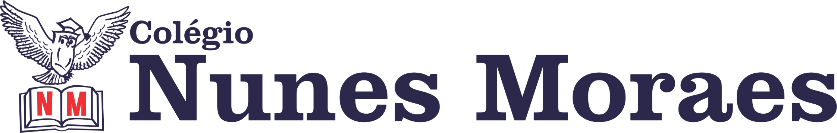 ►1ª AULA: 13h -13:55’  - QUÍMICA 1 -   PROFESSORA KATHARINA FERNANDES     QUÍMICA 1 – CÁPITULO 16 - ISOMERIA CONFIGURACIONAL GEOMETRICA  – ESTEREOISOMERIA E CLASSIFICAÇÃO DOS TIPOS DE ISOMERIAPasso 1 – Encontro pelo Meet, link liberado no grupo no whastapp no início da aula. Caso não consiga acessar o Meet,  comunique-se com a   Coordenação.  Em seguida assista à videoaula no link abaixo. Somente DEPOIS realize o passo 2.https://youtu.be/BRHfHbWKRhU Passo2 –  É muito importante que você faça muitos exercícios do conteúdo aprendido para treinar seus conhecimentos. Portanto, você deve responder como atividade de sala a questão 10, na página 21.*Envie foto das atividades resolvidas para LUIS COORDENADOR. Escreva a matéria, seu nome e seu número em cada página.Passo 3 – Se você tiver qualquer forma de dificuldade na resolução da questão podemos discutir sua dúvida com a resolução e o gabarito.►2ª AULA: 13:55’-14:50’    - GEOMETRIA   -  PROFESSOR FRANCISCO PONTES CAPÍTULO 16 – INSCRIÇÃO E CIRCUNSCRIÇÃO DE SÓLIDOS (PARTE 1) 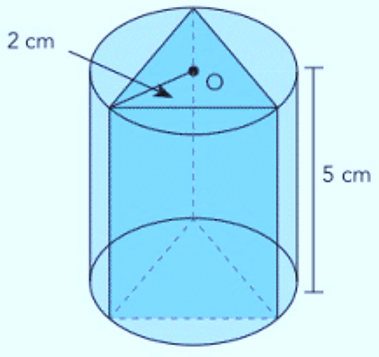 #Prisma e cilindro circular#Cilindro circular e cone circular#Esfera e cubo#Acompanhar a correção das atividades#Teoria da apostila SAS – p. 6 a 8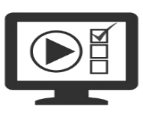 ETAPA 1 – ACESSO ao Google Meet, https://bit.ly/acessomeet.@ Videoaula Complementar: https://bit.ly/c16geometria-p1Observação: Caso você não consiga acessar a aula pelo GoogleMeet, comunique-se com a coordenação. DEPOIS, - ASSISTA à videoaula complementar: https://bit.ly/c16geometria-p1- LEIA a teoria da apostila SAS – p. 6 a 8- FIQUE ATENTO às mensagens que seu professor enviará para o grupo de WhatsApp- REALIZE a etapa 2ETAPA 2 – ATIVIDADE DE SALA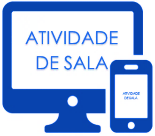 Resolva a questão: 1, 2 e 3 – atividades para sala, p. 10.*Envie foto das atividades resolvidas para LUIS COORDENADOR. Escreva a matéria, seu nome e seu número em cada página.►3ª AULA: 14:50’-15:45’    -  HISTÓRIA -   PROFESSOR RÔMULO VIEIRA    CAPÍTULO 16 – SEGUNDA GUERRA MUNDIALPasso 01 – Assistir à aula no google meet  - Caracterizar a nova estrutura política mundial a partir da ruptura das ideias nazifascistas e da decadência econômica e militar europeia.Caso não consiga acessar o Meet,  comunique-se com a   Coordenação.  Em seguida assista às videoaulas nos links abaixo.https://www.youtube.com/watch?v=mrR2Qc53gQshttps://www.youtube.com/watch?v=QtMiFaE8SiAhttps://www.youtube.com/watch?v=Vq9oIj2ecU8Passo 02 – Realizar tarefa de sala - Questões 3 e 6 - p.30 - Ativ. Propostas*Envie foto das atividades resolvidas para LUIS COORDENADOR. Escreva a matéria, seu nome e seu número em cada página.►INTERVALO: 15:45’-16:10’    ►4ª AULA:   16:10’-17:05’ – FÍSICA 2   – PROFESSOR BETOWER MORAIS  CAPÍTULO 17 - ASSOCIAÇÃO DE CAPACITORES – RESOLUÇÃO DE EXERCÍCIOS  ORIENTAÇÕESFaça interação com seu professor através do WhatsApp (ou meet) durante o período de sua aulaPasso 1 -  Ao iniciar seu horário de aula dirija-se para a sala do meet. Irei trabalhar fundamentação teórica dos capacitores. Caso você não consiga acessar a aula pelo GoogleMeet, comunique-se com a coordenação.  Assista à videoaula no link abaixo. https://www.youtube.com/watch?v=JCkU-maR4MY&feature=youtu.be Passo 2 - Passo 3 – Irei resolver questões das atividades de sala da página 30.Caso você não consiga acessar a aula online, estude a resolução das questões pelos slides que enviarei para o whatsapp do grupo à medida que for explicando em sala. Passo 3 – Como atividade de sala resolva a questão 02 das atividades propostas da página 32. *Envie foto dessas atividades  para LUIS COORDENADOR. Escreva a matéria, seu nome e seu número em cada página.►5ª AULA:   17:05’ – 18:00’  –  QUÍMICA 2    -  PROFESSOR FRANCISCO PONTES CAPÍTULO 17 – EQUILÍBRIO IÔNICO DA ÁGUA (PARTE 1) 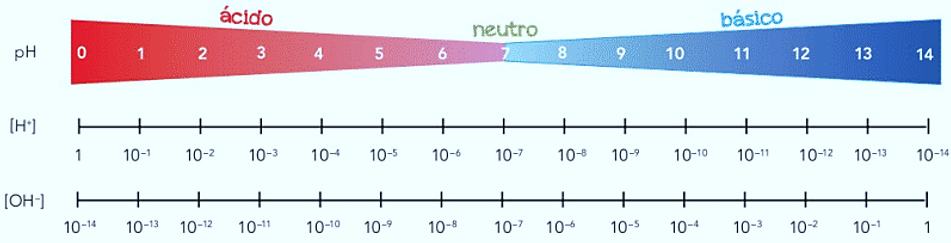 #pH e pOH#Acidez e basicidade#Escala de pH #Acompanhar a correção das atividades                                                                                               #Teoria da apostila SAS – p. 20 a 24ETAPA 1 – ACESSO ao Google Meet, https://bit.ly/acessomeet.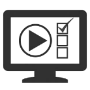 @ Videoaula Complementar: https://bit.ly/c17quimica2-p1Observação: Caso você não consiga acessar a aula pelo GoogleMeet, comunique-se com a coordenação. DEPOIS, - ASSISTA à videoaula complementar: https://bit.ly/c17quimica2-p1- LEIA a teoria da apostila SAS – p. 20 a 24- FIQUE ATENTO às mensagens que seu professor enviará para o grupo de WhatsApp- REALIZE a etapa 2ETAPA 2 – ATIVIDADE DE SALA 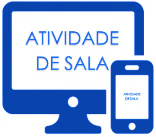 Resolva as questões: 01, 02 e 03 – atividade para sala, p. 25 e 26*Envie foto das atividades resolvidas para LUIS COORDENADOR. Escreva a matéria, seu nome e seu número em cada página.